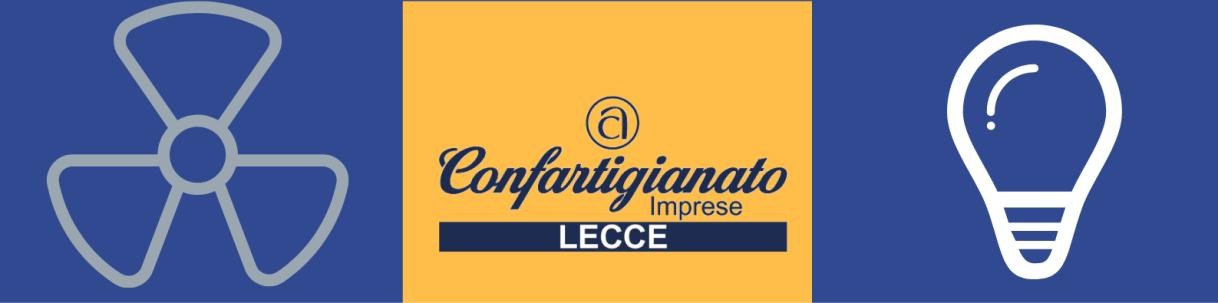 PROGRAMMASaluti istituzionali – Luigi DERNIOLO (Presidente Confartigianato Imprese Lecce)Introduzione – Antonio MANCARELLA (Presidente Categoria Impianti Confartigianato Imprese Lecce)Intervento tecnico – Ing. Roberto PINTO (esperto)Conclusioni – dr.ssa Emanuela APRILE (segretario Confartigianato Imprese Lecce)SCHEDA DI PARTECIPAZIONEPer prenotare la partecipazione è necessario inviare una mail entro venerdì 13 settembre 2019 all’indirizzo s.lezzi@confartigianatolecce.it, con i seguenti dati:Azienda   	Referente/Partecipante  	Ruolo  	Cellulare  	Email  	Numero partecipanti  	INFORMATIVA PRIVACY – REG. UE. 679/2016Vi informiamo che ai sensi e per gli effetti di cui al Reg. UE 679/2016 i dati personali da Lei forniti attraverso la compilazione della presente scheda di adesione, la finalità del trattamento è costituita dall’assolvimento del servizio offerto dalla nostra associazione, nonché per attività di marketing diretto (in relazione ad iniziative e servizi futuri offerti dalla nostra Associazione).I dati, il cui conferimento è obbligatorio, saranno trattati nel rispetto della normativa sopra chiamata con il supporto di mezzi cartacei e/o informatici, comunque mediante strumenti idonei a garantire la loro sicurezza e la riservatezza.I dati saranno trattenuti per tutta la durata del servizio e anche successivamente (fino a sua richiesta di cancellazione) per l’organizzazione e lo svolgimento di altre analoghe iniziative.Voi potrete in ogni momento esercitare i diritti di cui agli art. 15-22 del Reg. UE 679/2016, e quindi conoscere, ottenere la limitazione, la cancellazione, la rettifica, l’aggiornamento e l’integrazione dei Vostri dati, nonché opporvi al loro utilizzo per le finalità qui indicate.Titolare del trattamento dei dati è Confartigianato Imprese Lecce, p.tta E.Montale 4 – 73100 Lecce.CONSENSOAi sensi del Reg. UE 679/2016Il/La sottoscritto/a interessato, con la firma posta in calce alla presente, attesta il proprio libero consenso affinché il titolare proceda ai trattamenti dei propri dati personali come risultanti dalla presente informativa.Data 	Firma  	